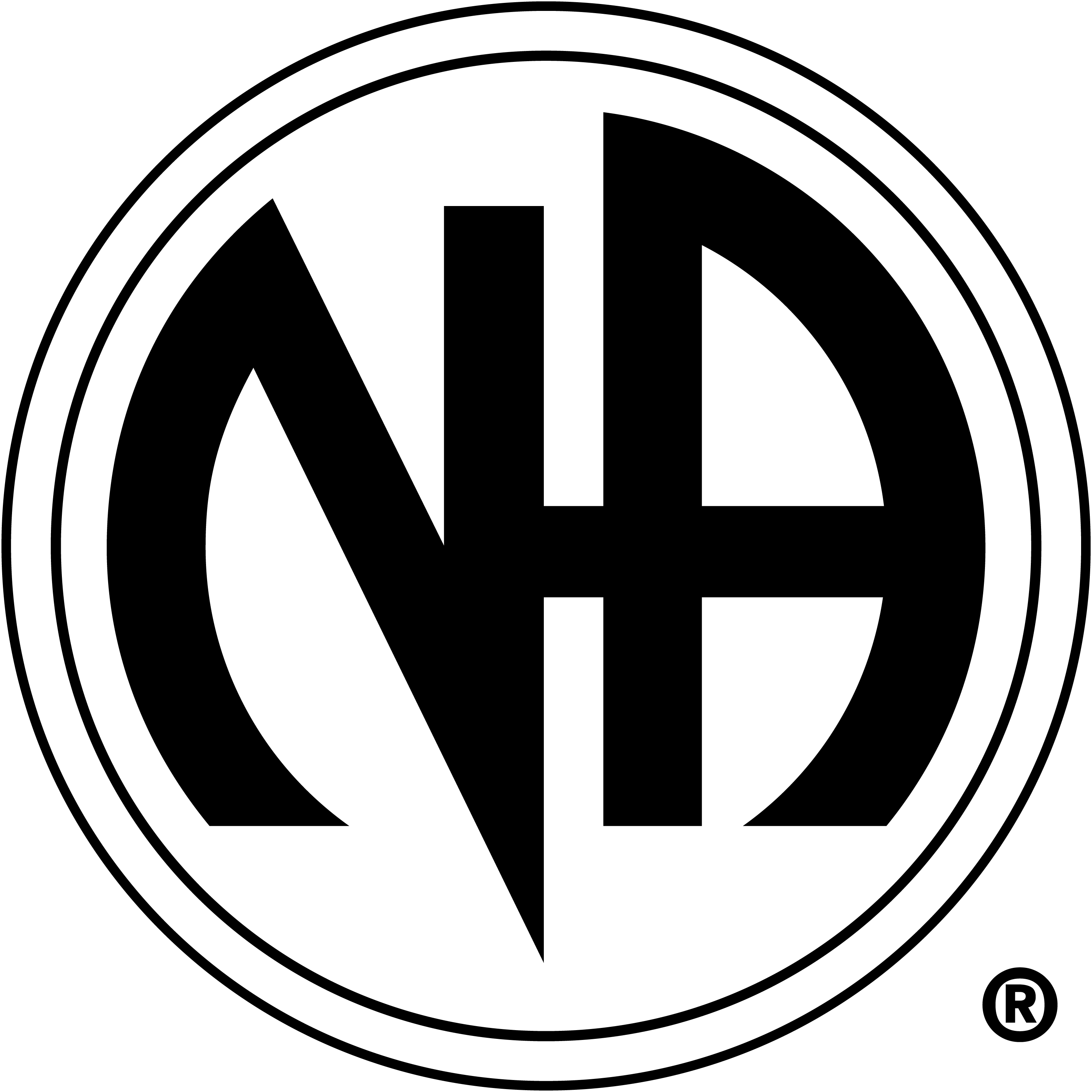 Susquehanna AreaService Committee Meeting MinutesMay 12, 2016Minutes for May 12, 2016The meeting was called to order at 7:00 p.m.  The Twelve Traditions, Twelve Concepts, and GSR Responsibilities were read.There are 44 groups in the area.  Total GSR attendance 40 with 27 voting GSRs. We do have Quorum.The SASC welcomes new GSR Chrisy and Jeff.  Thank you for your service.There are no home group wishing to start a new meeting in the area.  Subcommitte ReportsPR:  Verbal report by April.  See report attached.Phone Line: Verbal report by Matt.   Still have open shifts.  There is a 6 month clean time requirement.  Contact Matt at 443-252-0619.  See report attached.Literature:  Verbal report by Nicola. See report attached.Special Events:  Verbal Report by Nichole.  Needing trusted servants and someone to step up as chair of Special Events. See report attached.H & I: Verbal report given by Ricky.   See report attached.Treasurer: Verbal report by Tom. See report attached.RCM: Verbal report by Chris.  See report attached. Web site: Verbal report by Caraline.  See report attached.Vice Chair: Walt reported on Ad Hoc re: Insurance for SASC groups/Special Events.  1st Quote “Bells & Whistle Policy” cover SASC home groups $2,162/yr. or minus auto $1,882/yr.  2nd quote $1,700/yr which covers mtgs and special events.  3rd quote “Selective” $655/yr (insurance certification). Copy of Insurance Policy with Vice Chair and Secretary.Approval of last month’s minutes:  Last month’s minutes were approvedSharing Session:  New Home Group Farming Growth need support and literature.  PR states will give literature donation.Old Business:To vote on the draft pamphlet for professionals “NA and Persons Receiving Medication Assisted Treatment”.  Area GSR’s vote is for the motionTo reimburse the RD & RDA for tolls and mileages for any travel they incur on behalf of the Region. Area GSR’s vote is for the motion.New Business:NoneMeeting was motioned to close and adjourned at 8:10 pmAttendance:	P=Present	A=Absent	V=Voting	R=Represented ByExecutive Body Attendance:Subcommittee Chair Attendance:Monthly Group Attendance: (  * = monthly group report submitted )In loving service,John R.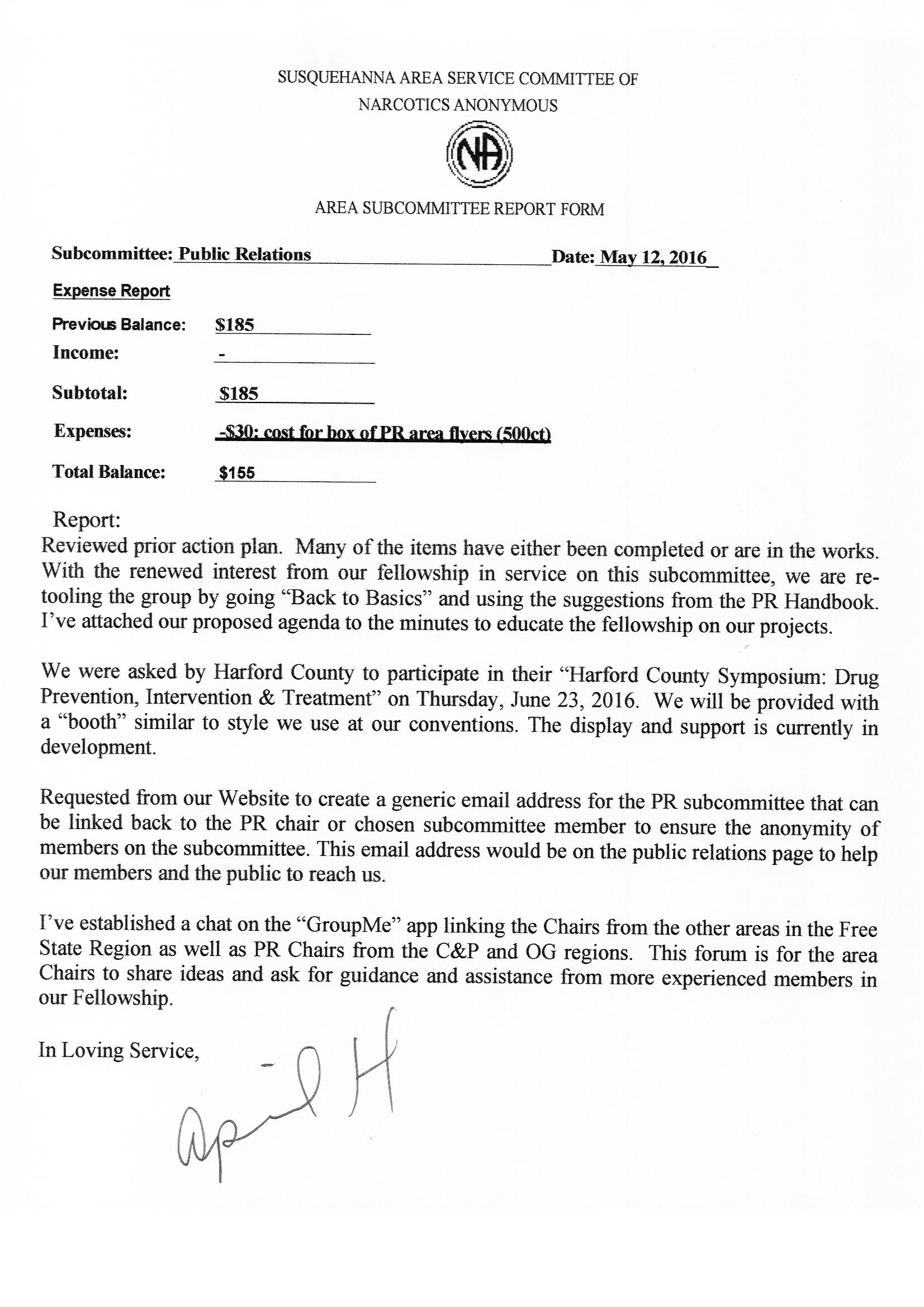 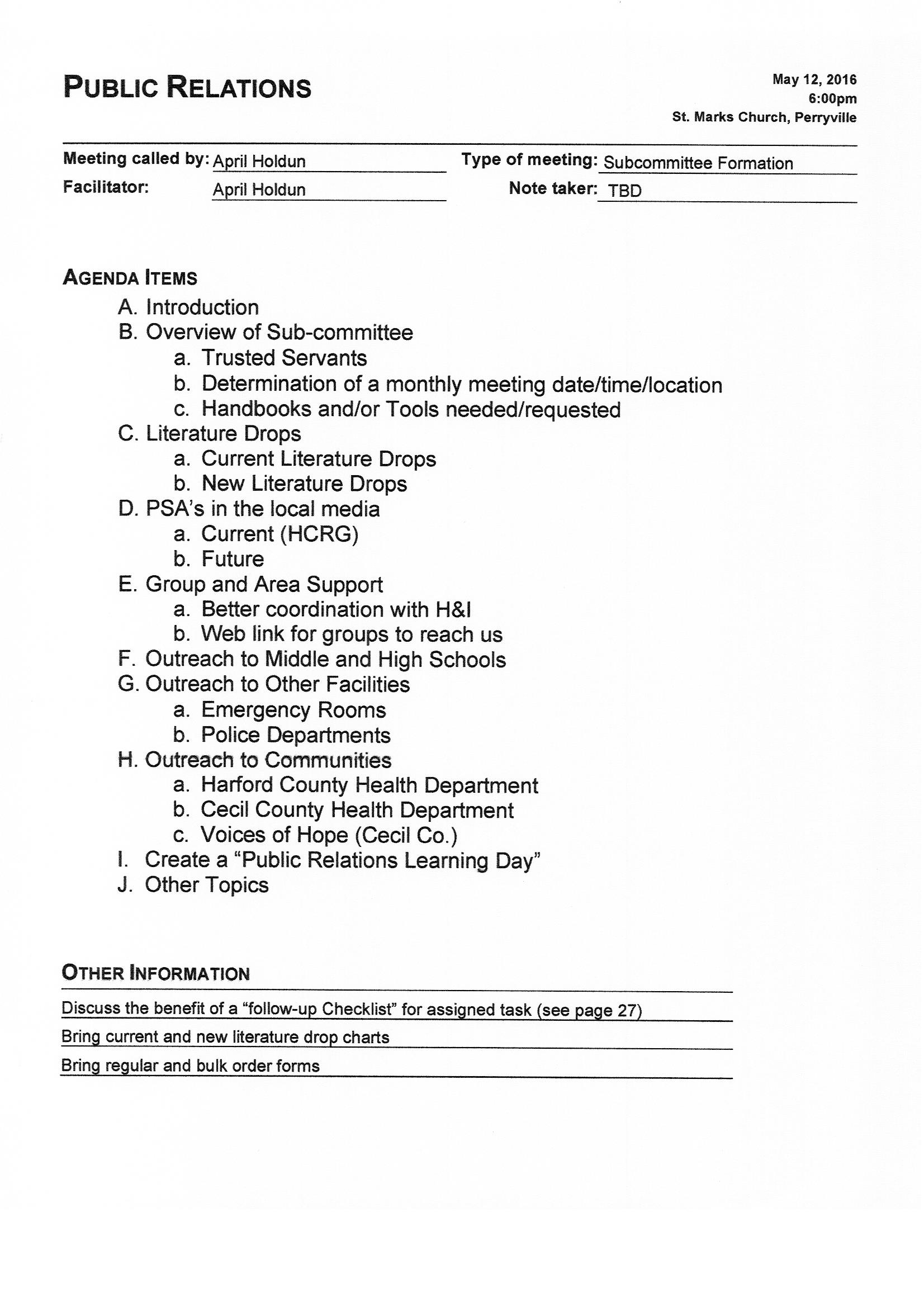 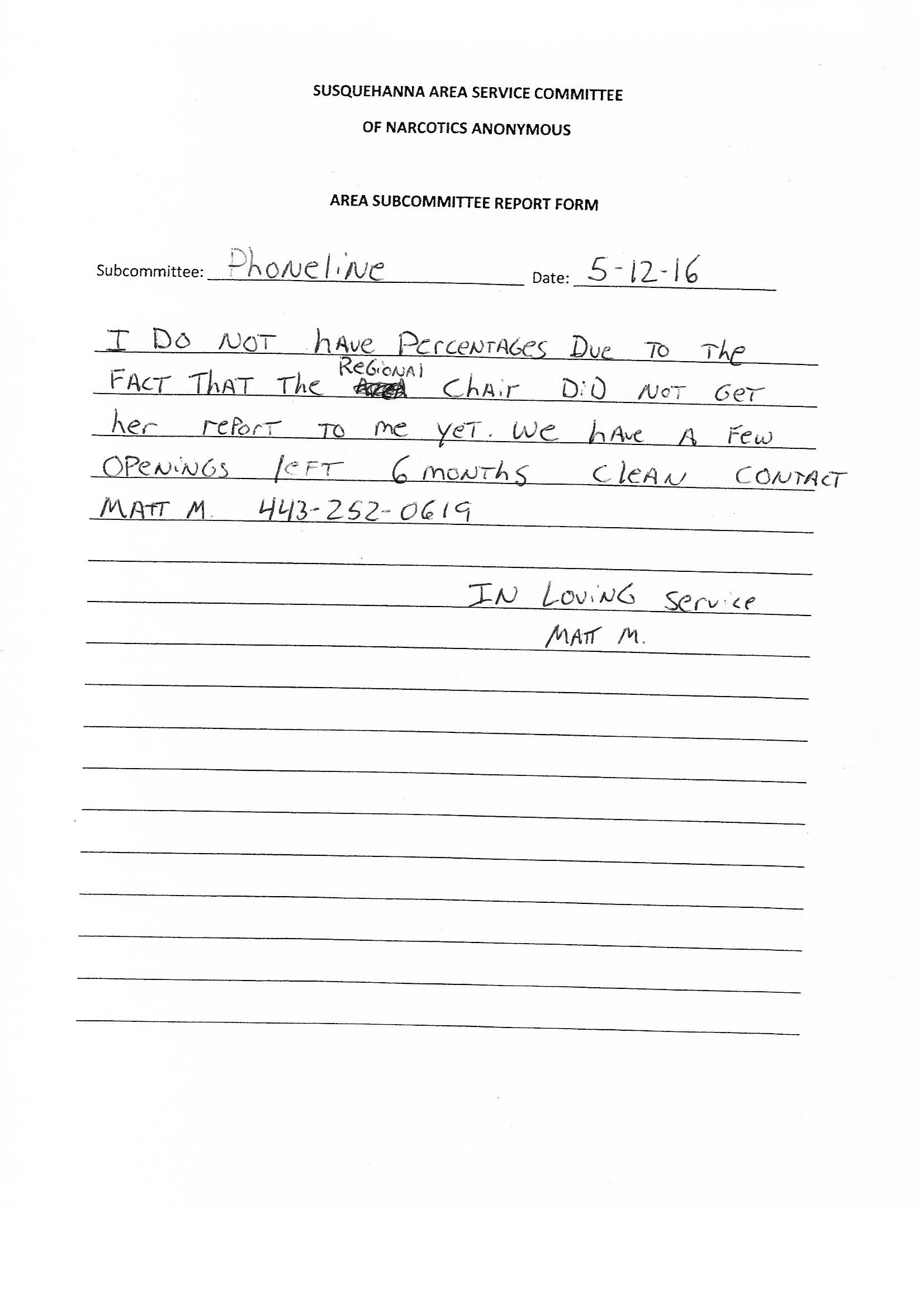 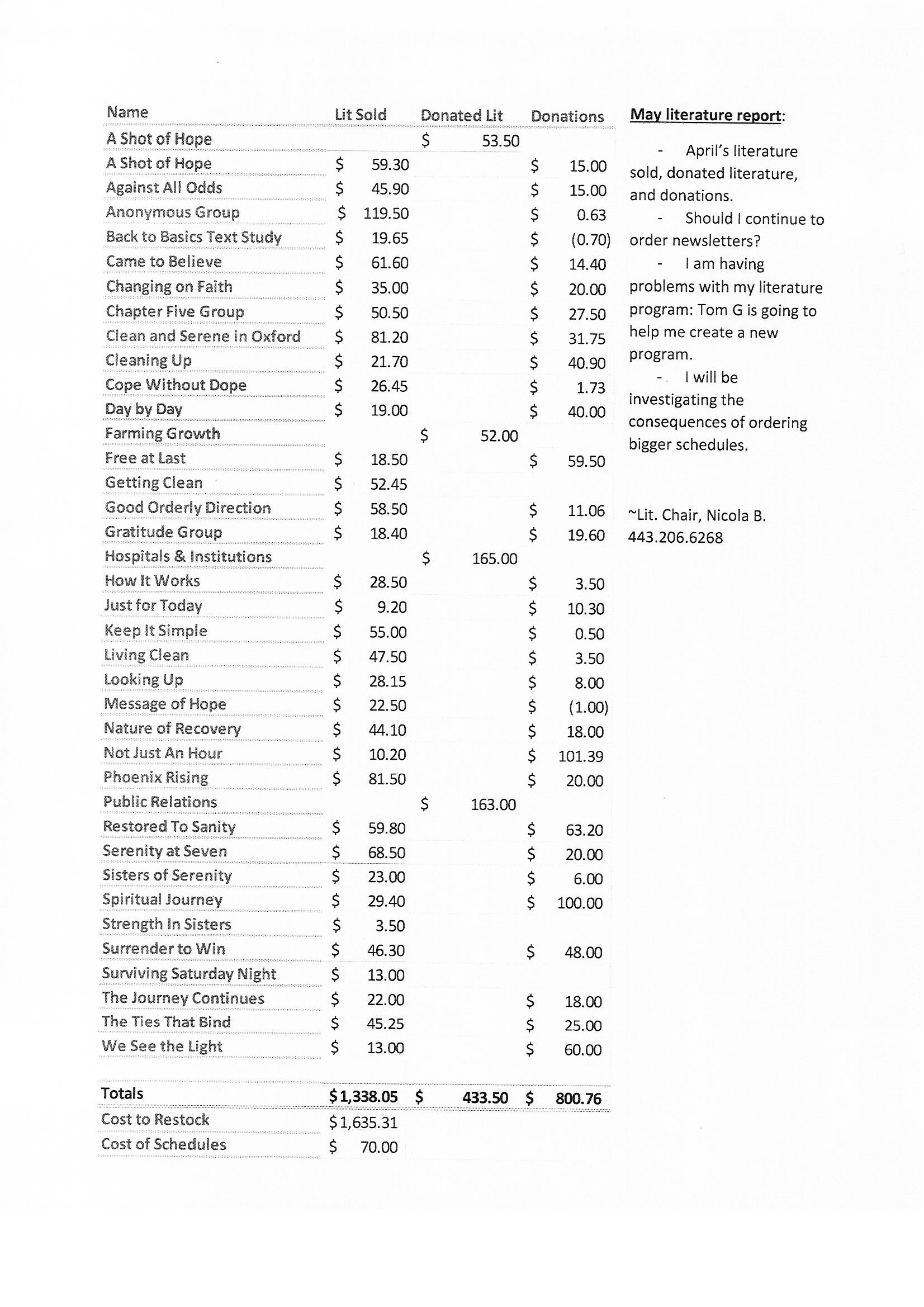 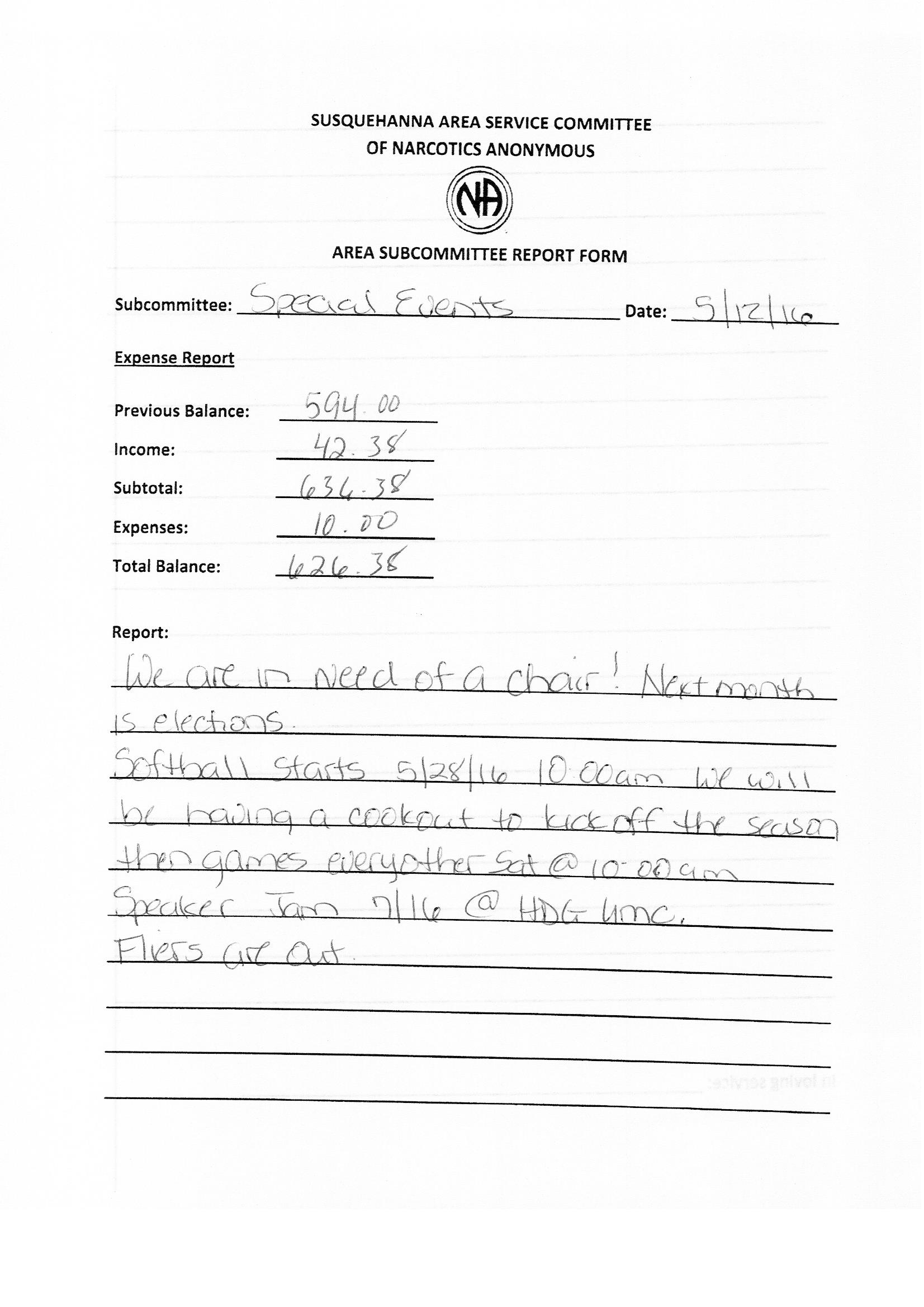 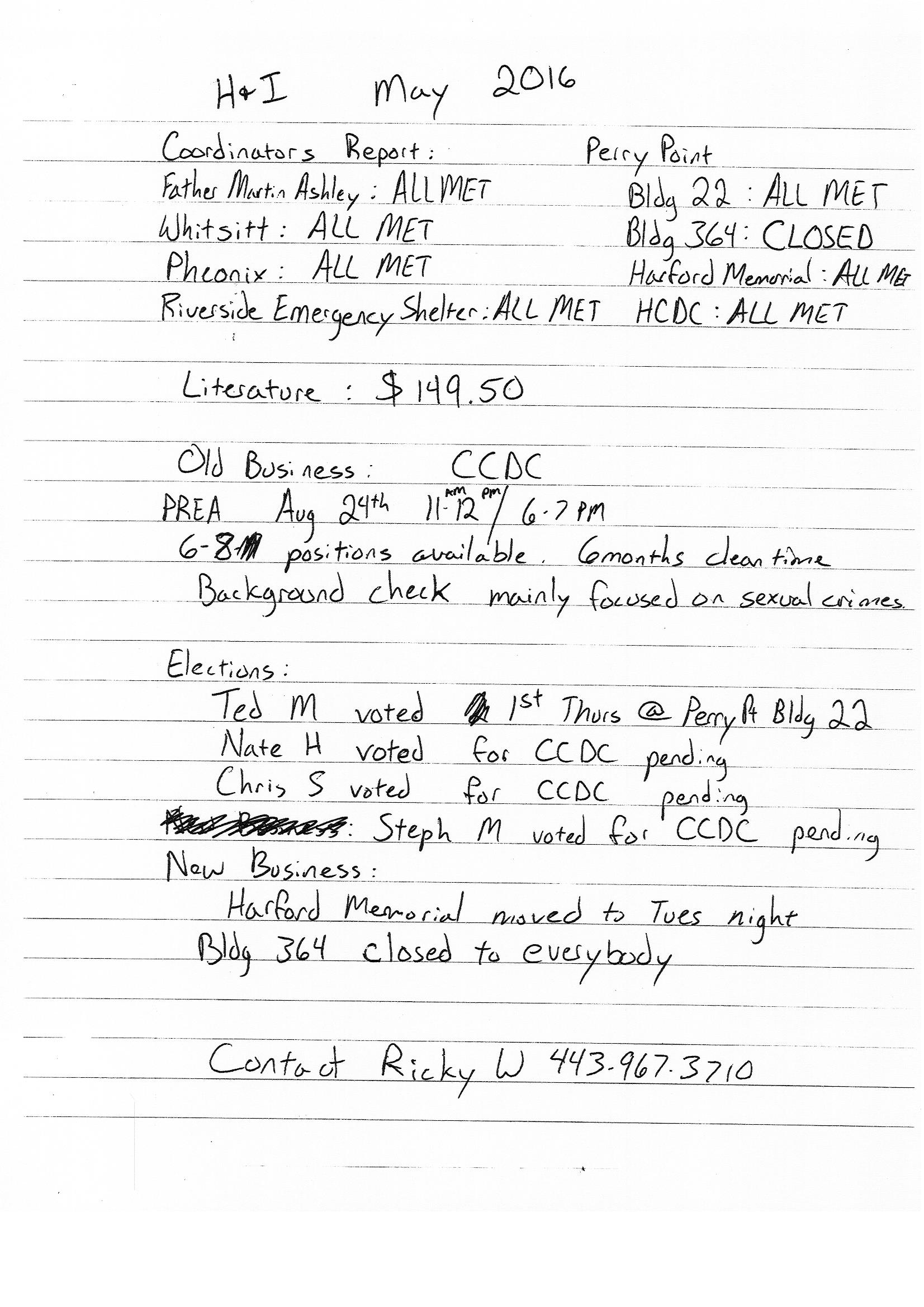 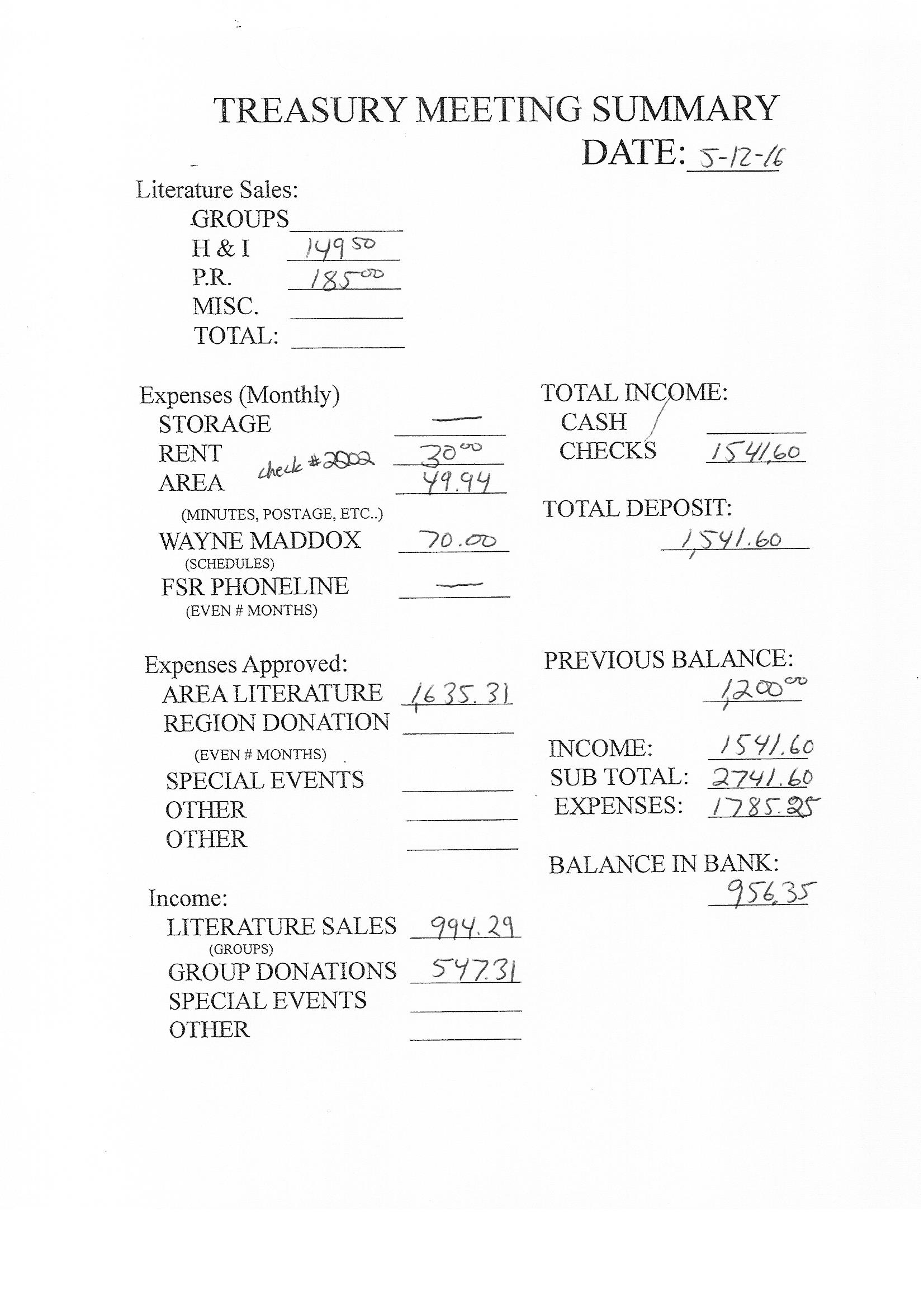 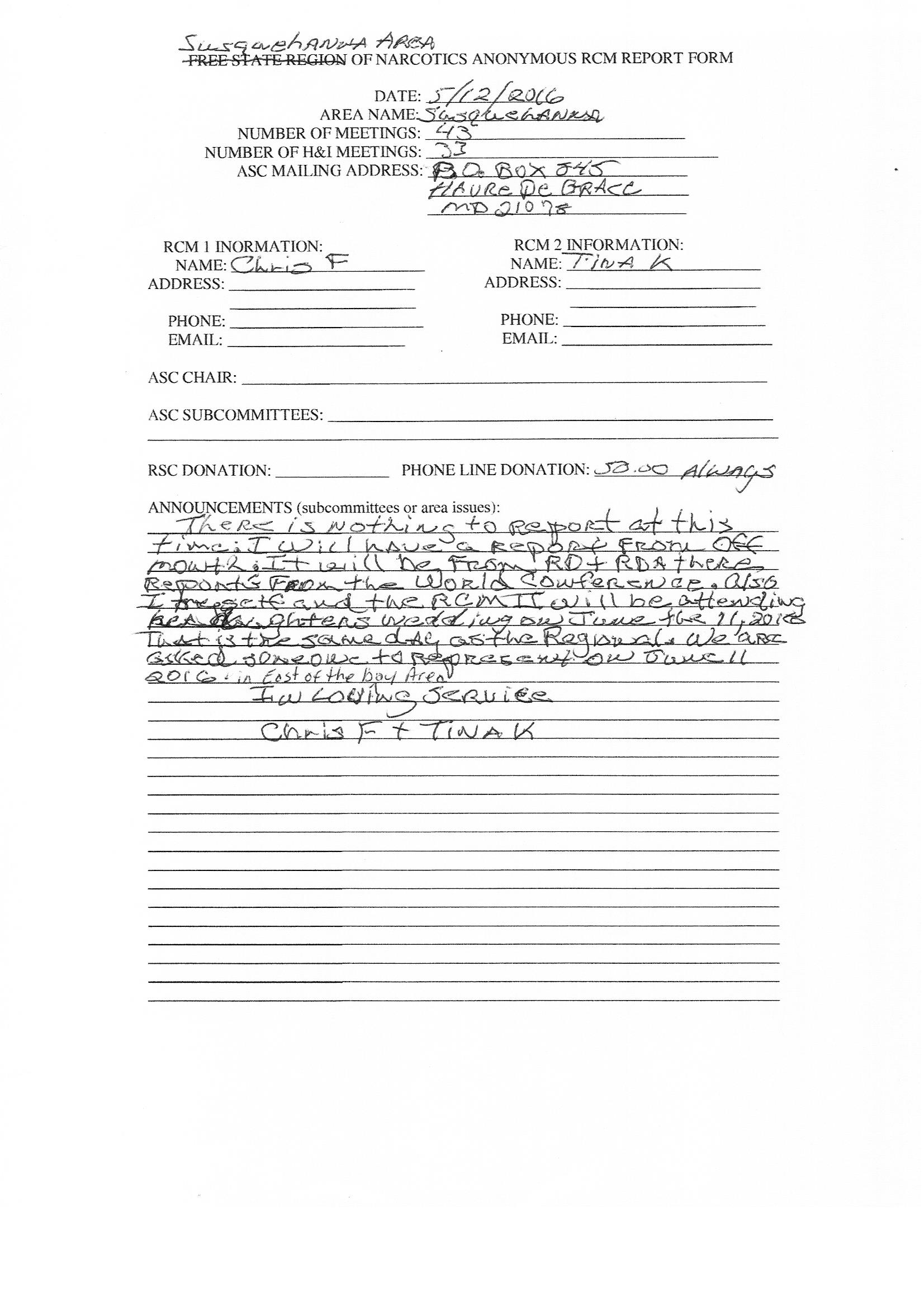 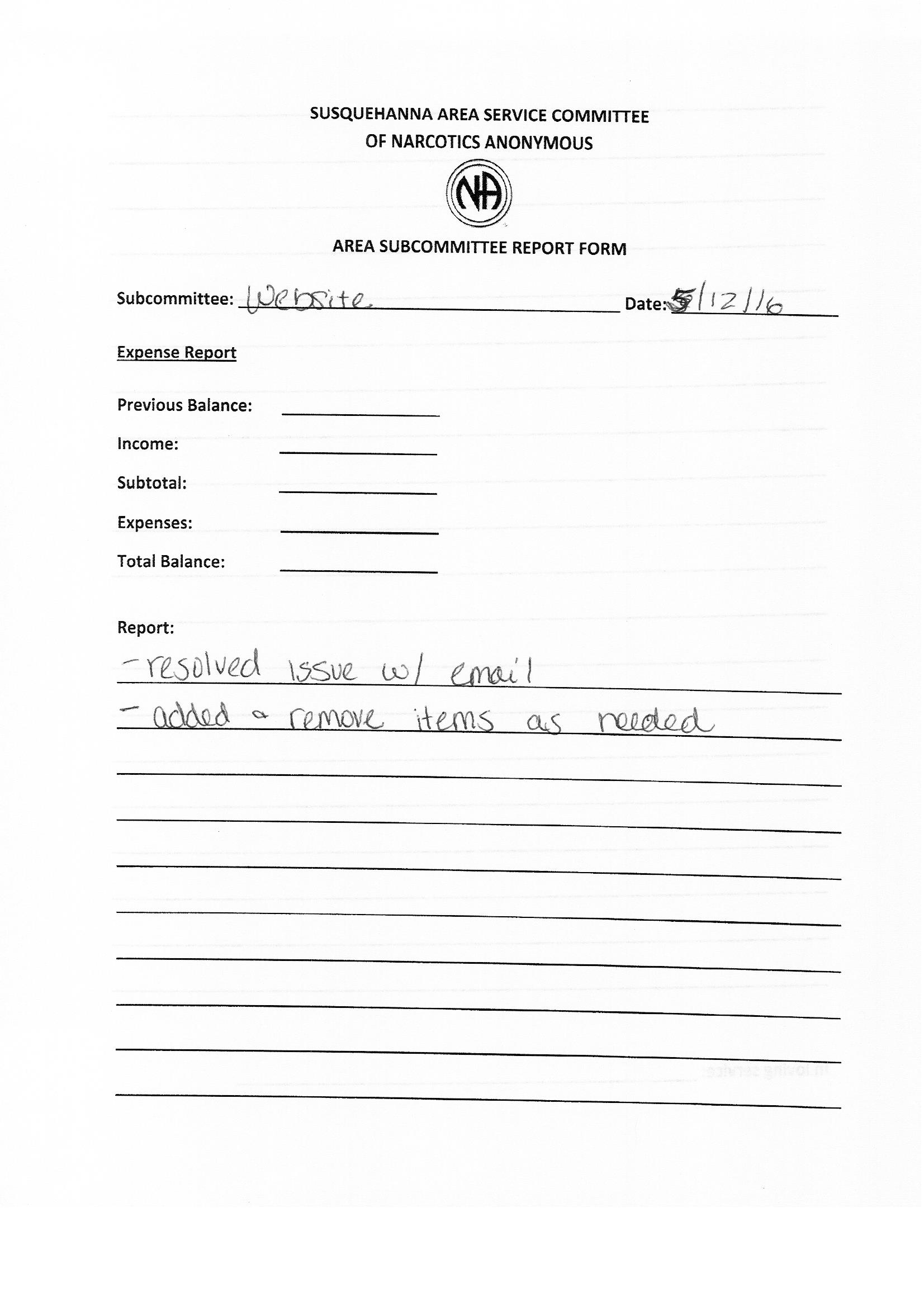 TitleNameAugSepOctNovDecJanFebMarAprMayJunJulChairLiz410-652-0673PAPPPPPPPPVice ChairWalt443-866-1907PPPPPPPPPPSecretaryJohn302-480-0279PPPPPPPPPPTreasurerAmanda443-802-3620PPPPPPPAPAAlt. TreasurerTom G443-345-9876PPPPPPPPPPSubcommitteeNameAugSepOctNovDecJanFebMarAprMayJunJulRCMChris F.443-686-6573PPPPPAPPPPRCM IITina K.-PPAAPAPPPPhone LineMatt443-252-0619PPPPPPPPPPLiteratureNicola B.443-206-6268APPPPPPPPPSpecial EventsNicholeSusqarea.specialevents@gmail.com PPPPPPPPPPH &IRicky W.443-967-3710PPPPPPAPPPWebsiteCaralineadmin@susqarea.org PPPPRPPPPPPR April H.302-256-2046PPRPPPPPPPGroup NameAugSepOctNovDecJanFebMarAprMayJunJulA Shot of HopeXXXXXXXXVVAgainst all OddsAARP/VAV*VAAAAnonymous GroupP/VP/VP/VP/VAV*V*V*V*VBack to BasicsP/VP/VRP/VVV*VVVVCame to BelieveAAAAAAAAAAChanging on FaithP/VP/VP/VP/VVV*VVV*VChapter 5P/VP/VP/VP/VVVAVVRClean and SereneP/VAP/VP/VVVV*V*AVCleaning UpAAAAAAARAAComplete DefeatP/VARP/VAV*VVVVCope Without DopeP/VRP/VP/VVV*V*R*R*VDay by DayP/VP/VP/VP/VVRVA*ARFarming GrowthXXXXXXXXXRFree at LastAP/VP/VAAVAVVVGetting CleanP/VP/VP/VP/VRRRVVRGood orderly DirectionP/VP/VP/VP/VVVAVVVGratitude GroupRP/VP/VP/VVRV*VVVHow it WorksP/VP/VAAVVVR*AVThe Journey ContinuesARAAAAAVVVKeep it SimpleAARAARVVVVLiving CleanAAP/VP/VRAVVVVJust for TodayAAP/VP/VVVVVVRLit on Main StreetAAAP/VVVAAARLooking UpP/VP/VP/VP/VVVAVVAMessage of HopeAP/VP/VAVAVAVVNature of RecoveryP/VP/VP/VP/VVV*AV*V*RNA Way we CanAAAAAAAAAANot Just an HourP/VRP/VP/VRV*VVVVOxford Clean and SereneAAARARVAVAPhoenix RisingAAAAARAAAVPracticing PrinciplesARRRVV*V*VVVRestored to SanityAP/VAP/VVAVAAVSerenity at 7RP/VRP/VAVVAVASisters of SerenityxxxxxV*VVVVSpiritual BreakP/VP/VVP/VVVVVVVSpiritual JourneyAAAP/VVVARAVStaying CleanP/VP/VP/VRRV*VVVVStrength in SistersP/VP/VP/VP/VVV*AV*A*VSurrender to WinP/VP/VP/VP/VVV*AV*R*ASurviving Saturday NightP/VRP/VP/VVV*V*VVRTies that BindP/VP/VP/VP/VVV*V*V*V*VTake a ChanceARARAAVVVVWe See the LightP/VP/VAP/VAAAVVVYouth in RecoveryP/VP/VP/VAAAAAAATotal Groups41414141414242424344Total Attendance24282931263226313040Voting GSRs22222327222625272827QUORUMYYYYYYYYYY